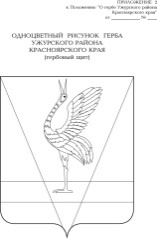 АДМИНИСТРАЦИЯ УЖУРСКОГО РАЙОНАКРАСНОЯРСКОГО КРАЯПОСТАНОВЛЕНИЕ25.08.2021                                          г. Ужур                                                 № 670О внесении изменений в постановление администрации от 31.03.2020 № 207 «Об утверждении административного регламента предоставления муниципальной услуги «Предоставление во владение и (или) в пользование объектов имущества, включенных в перечень муниципального имущества, предназначенного для предоставления во владение и (или) пользование субъектам малого и среднего предпринимательства и организациям, образующим инфраструктуру поддержки субъектов малого и среднего предпринимательства»В соответствии с Федеральным законом от 27.07.2010 № 210-ФЗ «Об организации предоставления государственных и муниципальных услуг», обеспечения открытости и общедоступности информации о предоставлении муниципальных услуг, п.1 ст.14.1 Федерального  закона от 24.07.2007 № 209-ФЗ «О развитии малого и среднего предпринимательства в Российской Федерации»,  Уставом Ужурского  района,  ПОСТАНОВЛЯЮ:1. Внести изменения в постановление администрации Ужурского  района от 31.03.2020 № 207 «Об утверждении административного регламента предоставления муниципальной услуги «Предоставление во владение и (или) в пользование объектов имущества, включенных в перечень муниципального имущества, предназначенного для предоставления во владение и (или) пользование субъектам малого и среднего предпринимательства и организациям, образующим инфраструктуру поддержки субъектов малого и среднего предпринимательства»»:1.1. Пункт 2.3абзац первый в приложении к постановлению дополнить «в том числе физические лица, не являющиеся индивидуальными предпринимателями и применяющие специальный налоговый режим "Налог на профессиональный доход" (далее - физические лица, применяющие специальный налоговый режим.»1.2. Пункт 2.4 абзац первый и второй дополнить «в том числе физические лица, не являющиеся индивидуальными предпринимателями и применяющие специальный налоговый режим "Налог на профессиональный доход" (далее - физические лица, применяющие специальный налоговый режим.»1.3. Пункт 2.7 приложения к постановлению дополнить подпунктом е) "При предоставлении заявления физическим лицом дополнительно к документам, прилагается справка о постановке на учет физического лица в качестве налогоплательщика налога на профессиональный доход".1.4. Подпункт б) пункта 2.8 приложения дополнить «прилагается справка о постановке на учет физического лица в качестве налогоплательщика налога на профессиональный доход».1.5. Подпункт н) пункта 2.9 абзац первый после словосочетания «индивидуальных предпринимателей» дополнить «выписка из Единого государственного реестра  о постановке на учет физического лица в качестве налогоплательщика налога на профессиональный доход».2. Настоящее постановление действует в течение срока проведения эксперимента, установленного Федеральным законом от 27.11.2018 № 422-ФЗ « О проведении эксперимента по установлению специального  налогового режима « Налог на профессиональный доход».3. Постановление вступает в силу в день, следующий за днём его официального опубликования в специальном выпуске газеты «Сибирский хлебороб». И.о. главы района                                                                            Ю.П. КазанцевИсполнитель:							                     В. В. БуякасСогласовано:                 			                                                О.В. Клименко